              Esperienza lavorativa Principali mansioni e responsabilità            Partecipazione attiva alle varie attività di reparto,esecuzione cardiotocografia,                                                                        assistenza autonoma al travaglio e parto fisiologico,                                                                        collaborazione a piccoli interventi, tagli cesarei, isteroscopie e resettoscopie.                Esperienza lavorativa
                                      • Date (da – a)      31/10/2020 – 09/12/2020• Nome e indirizzo del datore di lavoro Manpower group                                                                  Presso Azienda ospedaliera “San Anna e San Sebastiano” Caserta                                    • Tipo di impiego    Ostetrica                               Orario settimanale    36 ore                           Principali mansioni e   Partecipazione attiva alle varie attività di reparto,esecuzione cardiotocografia,                                        responsabilità  assistenza autonoma al travaglio e parto fisiologico,                                                                  collaborazione a piccoli interventi, tagli cesarei, isterectomie, miomectomie.                                                                   Impiego nei vari ambulatori gestiti dalla struttura.                                                                   Cura dei  corsi di accompagnamento alla nascita                Esperienza lavorativa
                                      • Date (da – a)      11/12/2020 – ad oggi• Nome e indirizzo del datore di lavoro  Azienda Ospedaliera Universitaria “FEDERICO II” di Napoli                                   • Tipo di impiego    Ostetrica                               Orario settimanale    36 ore                           Principali mansioni e   Partecipazione attiva alle varie attività di reparto,esecuzione cardiotocografia,                                        responsabilità  assistenza autonoma al travaglio e parto fisiologico,                                                                  collaborazione a piccoli interventi, tagli cesarei, isterectomie, miomectomie.                                                                   Impiego nei vari ambulatori gestiti dalla struttura.                                                                   Cura dei  corsi di accompagnamento alla nascita             Esperienza lavorativa            attualmente consigliera dell’ordine delle ostetriche di caserta                                                                      referente dpo,                 CAPACITA’ PERSONALICapacità e competenze                          ho ottime competenze per quanto riguarda lo svolgimento delle mansioni sul                                                                                        posto di lavoro,organizzative                                                 creando un ambiente lavorativo basato sull’armonia, la serenità e la serietà, gestendo a                                                                        pieno i compiti affidatemi.                                                                       Buone competenze nel campo della strumentazione chirurgica in caso di                                                                          interventi chirurgici.Formato europeo per il curriculum vitae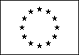 Informazioni personaliNome e Cognome                       Data e luogo di nascitaRosita Landolfi15/01/1990 AversaIndirizzovia degli oleandri n°9 trentola ducenta (CE)Telefono3278334482 / 3405036833E-mailRosita_lan@hotmail.itRositalandolfi90@gmail.comNazionalitàItaliana• Date (da – a)01 settembre 2009 – 31 agosto 2010• Nome e indirizzo del datore di lavoroPiccola casa della divina provvidenza“San Giuseppe Cottolengo”• Tipo di azienda o settoreServizio civile• Tipo di impiegoImpiegata• Principali mansioni e responsabilitàOrario settimanale              Esperienza lavorativa
• Date (da – a)• Nome e indirizzo del datore di    lavoro• Tipo di azienda o settore• Tipo di impiegoOrario settimanale   Principali mansioni e responsabilità                  Assistenza ad anziani e disabili sul territorio36 ore01 febbraio 2013 – 30 aprile 2013Minerva s.p.a via avezzana Santa Maria Capua VetereClinica santa maria della saluteOstetrica/libero professionista30 orePartecipazione attiva alle varie attività di reparto,esecuzione cardiotocografia, assistenza autonoma al travaglio e parto fisiologico, collaborazione a piccoli interventi, tagli cesarei, isteroscopie e resettoscopie.             Esperienza lavorativa                                    • Date (da – a)01 giugno 2013 – 01 giugno 2014• Nome e indirizzo del datore di lavoroScience and service srl Via alessandro scarlatti napoli• Tipo di azienda o settoreClinica villa del sole via nazionale appia caserta• Tipo di impiegoCollaboratrice didattica/ libero professionista• Principali mansioni e responsabilitàDidattica nell’ambito delle discipline endoscopiche ginecologiche nelle sale operatorie             Esperienza lavorativa                                    • Date (da – a)Dal  2013 – oggi• Nome e indirizzo del datore di lavoroScuola permanente di endoscopia ginecologicaAzienda ospedaliera “pugliese – ciacco” catanzaro• Tipo di azienda o settoreCorsi di formazione in endoscopia ginecologica• Tipo di impiegoIstruttrice/ ostetrica• Principali mansioni e responsabilitàIstruttrice dei corsi di formazione in endoscopia ginecologica nelle sale operatorie             Esperienza lavorativa                                    • Date (da – a)20 gennaio 2014 – 20 luglio 2014• Nome e indirizzo del datore di lavoroCentro di procreazione medicalmente assistitaIn collaborazione col Dottore Fulvio Cappiello                                 • Tipo di impiegoCollaboratrice ostetrica             Esperienza lavorativa                                    • Date (da – a)01 marzo 2015 – 31 agosto 2015• Nome e indirizzo del datore di lavoroPresidio ospedaliero “San Giuseppe Moscati” AversaUnità operativa di Ginecologia e OstetriciaTirocinio post-lauream                              • Tipo di impiegoVolontaria Ostetrica•              Esperienza lavorativa
• Date (da – a)• Nome e indirizzo del datore di    lavoro                                 • Tipo di impiegoOrario settimanale   Principali mansioni e responsabilità                  12 settembre 2015 – 29 settembre 2015Via Alessanrdo Manzoni n 20 NapoliOspedale Buon Consiglio “FATEBENEFRATELLI”Ostetrica36 orePartecipazione attiva alle varie attività di reparto,esecuzione cardiotocografia, assistenza autonoma al travaglio e parto fisiologico, collaborazione a piccoli interventi, tagli cesarei, isterectomie, miomectomie.Impiego nei vari ambulatori gestiti dalla struttura.Cura dei  corsi di accompagnamento alla nascita.•            Esperienza lavorativa
• Date (da – a)• Nome e indirizzo del datore di    lavoro                              • Tipo di impiegoOrario settimanale                       Principali mansioni e            responsabilità                              Esperienza lavorativa
• Date (da – a)• Nome e indirizzo del datore di    lavoro                              • Tipo di impiegoOrario settimanale                       Principali mansioni e            responsabilità                  15 ottobre 2015 – 14aprile 2016Via Alessanrdo Manzoni n 20 NapoliOspedale Buon Consiglio “FATEBENEFRATELLI”Ostetrica36 orePartecipazione attiva alle varie attività di reparto,esecuzione cardiotocografia, assistenza autonoma al travaglio e parto fisiologico,collaborazione a piccoli interventi, tagli cesarei, isterectomie, miomectomie.Impiego nei vari ambulatori gestiti dalla struttura.Cura dei  corsi di accompagnamento alla nascita.29 giugno 2018 – 30/12/2018Manpower groupPresso Azienda ospedaliera “San Anna e San Sebastiano” CasertaOstetrica 36 orePartecipazione attiva alle varie attività di reparto,esecuzione cardiotocografia, assistenza autonoma al travaglio e parto fisiologico,collaborazione a piccoli interventi, tagli cesarei, isterectomie, miomectomie.Impiego nei vari ambulatori gestiti dalla struttura.Cura dei  corsi di accompagnamento alla nascita.             Esperienza lavorativa                                    • Date (da – a)01 febbraio ad oggi• Nome e indirizzo del datore di lavoroAssociazione sportiva Dilettantistica “νερό”Centro Poseidon – Santa Maria Capua Vetere (CE)  via murataAttività di acquamotricità prenatale, neonatale e corsi di accompagnamento alla nascita                              • Tipo di impiegoVice-presidente, socio fondatore             Istruzione e formazione• Nome e tipo di istituto di istruzione o formazioneScuola Media Inferiore “San Giovanni Bosco” Trentola- Ducenta (CE)Qualifica conseguitaLicenza media inferiore         Istruzione e formazione• Nome e tipo di istituto di istruzione o formazioneLiceo scientifico “E. Fermi” Aversa (CE)Qualifica conseguitaLicenza media superioreConseguita nel 2009Con votazione 80/100         Istruzione e formazione• Nome e tipo di istituto di istruzione o formazioneSeconda Università degli studi di NapoliMedicina e Chirurgia- professioni sanitarieSede CasertaQualifica conseguitaLaurea triennale in OstetriciaConseguita il 15 novembre 2012Con votazione 100/110                           • Capacità di letturaBuona• Capacità di scritturaBuona• Capacità di espressione oraleBuona.Capacità e competenze                              tecniche.ottima competenza del computer e nell’uso dei programmi office di windows, ottimo utilizzo del browser.Patente o patentiAutoveicolo (B)